Champaign County Bike Month Media Release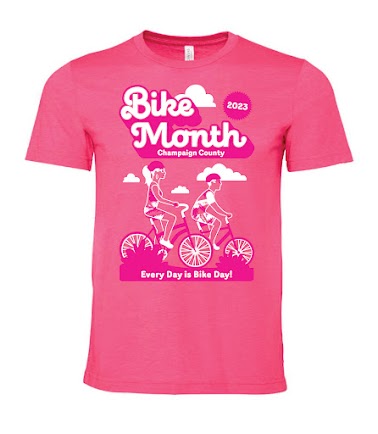 For Immediate Release: 1 September 202Contact: 
Gabe Lewis, Champaign County Regional Planning Commission glewis@ccrpc.org217.819.4102 (call) or 217.493.8800 (text)orJeff Yockey, Champaign County Bikesjeff@champaigncountybikes.org217.565.1785 (call or text) Champaign County Bike   September Free events include Bike to Work Day and Light the Nightday, September 14th is Champaign County Bike to Work Day! day morning from 7-10 am will be the 1th annual Champaign County Bike to Work Day presented by MTD Bike at Illinois, and Tusday night, September 1th from 4-7 pm will be the 15th annual Light the Night free bike light giveaway.Cyclists can visit one of 16 Bike to Work Day Welcome Stations across Champaign, Urbana, the University of Illinois campus, Savoy, Mahomet, St. Joseph, and Rantoul from 7-10 am. The stations will offer free snacks, coffee, bicycling information, and Bike Month 2022 t-shirts to cyclists while supplies last. This year’s shirt reminds people to.” Whether you are a new or regular bicycle commuter, you travel to work or work from home, or if you are a student of any age, bicyclists of all ages and abilities are invited to participate in this friendly event. Cyclists are encouraged to join the  people already registered for this event by pre-registering online at cubikemonth.org and to check in at one of the Welcome Stations on September 14. All Welcome Station locations are viewable on this map:There are three Light the Night locations on the University of Illinois campus where people can get free lights installed on their bike: Alma Mater, Hallene Gateway (Lincoln Avenue at Illinois Street), and (Gregory Drive). People must bring their bike to receive lights. Illinois state law requires a bicycle to have a front light and either a back light or reflector when riding in the dark.Rain dates are scheduled for Bike to Work Day on September 1th, and for Light the Night on September 2. All changes will be posted on the “C-U Bike Month” Facebook page and website. Other free bike events happening this fall are the Bike to Market Saturday on September 1th on September 2, the  on ,  on October th  More details are available at http://CUbikemonth.org/calendar.html.Champaign County Bike  activities are organized by Champaign County Bikes (CCB), the Champaign County Regional Planning Commission (CCRPC), University of Illinois at Urbana-Champaign, Champaign-Urbana Mass Transit District (MTD), City of Champaign, Champaign Center Partnership, City of Urbana, Village of Savoy, Village of Mahomet, Village of Rantoul, the Champaign County Forest Preserve District, and The Bike Project. Bike to Work Day is also sponsored by local bike shops, groups, and clubs; along with area businesses and organizations. These groups seek to encourage safe active transportation through this event and encourage people to adopt bicycling and walking .###